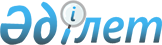 Об утверждении Методики расчета показателей рождаемости и смертности
					
			Утративший силу
			
			
		
					Приказ Председателя Комитета по статистике Министерства национальной экономики Республики Казахстан от 17 ноября 2015 года № 180. Зарегистрирован в Министерстве юстиции Республики Казахстан 11 декабря 2015 года № 12399. Утратил силу приказом Председателя Комитета по статистике Министерства национальной экономики Республики Казахстан от 14 октября 2019 года № 12.
      Сноска. Утратил силу приказом Председателя Комитета по статистике Министерства национальной экономики РК от 14.10.2019 № 12 (вводится в действие по истечении десяти календарных дней после дня его первого официального опубликования).
      В соответствии с подпунктом 5) статьи 12 Закона Республики Казахстан от 19 марта 2010 года "О государственной статистике", а также с подпунктом 2) пункта 13 Положения о Комитете по статистике Министерства национальной экономики Республики Казахстан, утвержденного приказом Министра национальной экономики Республики Казахстан от 30 сентября 2014 года № 33, зарегистрированным в Реестре государственной регистрации нормативных правовых актов за № 9779,ПРИКАЗЫВАЮ:
      1. Утвердить прилагаемую Методику расчета показателей рождаемости и смертности.
      2. Управлению социальной и демографической статистики совместно с Юридическим управлением Комитета по статистике Министерства национальной экономики Республики Казахстан в установленном законодательством порядке обеспечить:
      1) государственную регистрацию настоящего приказа в Министерстве юстиции Республики Казахстан;
      2) в течение десяти календарных дней после государственной регистрации настоящего приказа в Министерстве юстиции Республики Казахстан направление на официальное опубликование в периодических печатных изданиях и информационно-правовой системе "Әділет";
      3) в течение десяти календарных дней после государственной регистрации настоящего приказа в Министерстве юстиции Республики Казахстан направление в Республиканское государственное предприятие на праве хозяйственного ведения "Республиканский центр правовой информации Министерства юстиции Республики Казахстан" для размещения в Эталонном контрольном банке нормативных правовых актов Республики Казахстан;
      4) размещение настоящего приказа на интернет–ресурсе Комитета по статистике Министерства национальной экономики Республики Казахстан.
      3. Управлению социальной и демографической статистики Комитета по статистике Министерства национальной экономики Республики Казахстан довести настоящий приказ до структурных подразделений и территориальных органов Комитета по статистике Министерства национальной экономики Республики Казахстан для руководства и использования в работе.
      4. Контроль за исполнением настоящего приказа возложить на заместителя Председателя Комитета по статистике Министерства национальной экономики Республики Казахстан (Иманалиев Б.З.).
      5. Настоящий приказ вводится в действие по истечению десяти календарных дней после дня его первого официального опубликования. Методика расчета показателей рождаемости и смертности
1. Общие положения
      1. Настоящая Методика расчета показателей рождаемости и смертности (далее – Методика) относится к статистической методологии, формируемой в соответствии с Законом Республики Казахстан от 19 марта 2010 года "О государственной статистике" (далее – Закон).
      2. Методика определяет методы расчета показателей рождаемости и смертности, основанные на общегосударственных статистических наблюдениях.
      3. Методика применяется Комитетом по статистике Министерства национальной экономики Республики Казахстан и его территориальными органами (далее – территориальные органы) при расчете показателей рождаемости и смертности.
      4. Значимость расчетных показателей рождаемости и смертности обусловлена их ролью при анализе демографических явлений и оценке сложившейся демографической ситуации в стране и ее регионах. Расчетные показатели рождаемости и смертности широко используются при анализе социально-демографического развития страны. Важное значение имеют показатели младенческой и детской смертности, характеризующие состояние здоровья населения страны.
      5. Целью расчета показателей рождаемости и смертности является получение полной и достоверной информации об уровнях рождаемости и смертности.
      6. Источниками информации о рождаемости и смертности являются административные данные, поступающие в территориальные органы от местных исполнительных органов согласно Закона. 2. Расчет основных показателей рождаемости
      7. Общий коэффициент рождаемости выражается в промилле (на 1000 человек) и характеризует интенсивность деторождения по отношению ко всему населению. Вычисляется по формуле:
      CBR =(B/P)*1000
      где:
      CBR - общий коэффициент рождаемости;
      В - абсолютное число рождений за год;
      Р - среднегодовое население.
      8. Возрастной коэффициент рождаемости выражается в промилле и показывает число родившихся у женщин определенного возраста. За нижнюю и верхнюю границу репродуктивного возраста обычно принимают 15 лет и 49 (44) лет. Рождения у женщин моложе 15 лет и у женщин старше 50 (45) лет включают в эти нижнюю и верхнюю границы. Возрастные коэффициенты рассчитываются по формуле:
      ASFR=( Вх/ Fх)*1000
      где:
      ASFR - возрастные коэффициенты рождаемости;
      ВХ - число рождений у женщин возраста х лет;
      FХ - среднегодовая численность женщин возраста x лет.
      9. Суммарный коэффициент рождаемости является наиболее точным измерителем уровня рождаемости. Характеризует среднее число детей, рожденных одной женщиной за всю жизнь, при условии сохранения той интенсивности повозрастной рождаемости, которая наблюдалась в год, для которого рассчитывается данный показатель. Суммарный коэффициент рождаемости исчисляют при предположении отсутствия смертности, то есть при предположении, что все женщины условного поколения останутся в живых до конца репродуктивного периода (15-49 лет).
      Суммарный коэффициент рождаемости рассчитывается как сумма повозрастных коэффициентов для возрастов от 15 до 49 лет: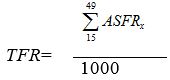 
      где: 
      TFR - суммарный коэффициент рождаемости;
      ASFR - возрастные коэффициенты рождаемости.
      Если данные публикуются по 5-летним возрастным интервалам, то используется следующая формула: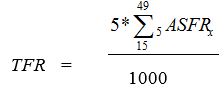 
      где 5ASFRx - повозрастные коэффициенты рождаемости для 5-летних возрастных интервалов.
      Деление на 1000 производят, чтобы привести значение коэффициента к одной женщине.
      10. Брутто-коэффициент воспроизводства населения – показатель замещения поколений, не учитывающий смертности. Брутто-коэффициент воспроизводства населения равен среднему числу дочерей, которое родит женщина гипотетического поколения при условии отсутствия смертности и сохранения в течение всей ее жизни повозрастных коэффициентов рождаемости данного года. Брутто-коэффициент воспроизводства населения получается путем умножения суммарного показателя рождаемости на долю девочек среди родившихся.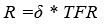 
      где:
      R - брутто-коэффициент воспроизводства;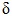  - доля девочек среди новорожденных (как правило, она принимается примерно равной 0,488 и одинакова для всех возрастов женщин);


      TFR - суммарный коэффициент рождаемости.
      11. Нетто-коэффициент воспроизводства населения представляет собой среднее число девочек, рожденных за всю жизнь одной женщиной, дожившей до конца репродуктивного периода (15-49 лет) при данных уровнях рождаемости и смертности. Если нетто-коэффициент воспроизводства населения меньше 1, то современные уровни рождаемости и смертности не могут обеспечить в будущем замену материнского поколения дочерним. Расчет осуществляется по формуле: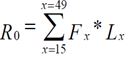 
      где:
      Rо - нетто-коэффициент воспроизводства; 
      Fх - возрастной коэффициент рождаемости в возрасте x;
      Lх- среднее число живущих женщин в возрасте x по таблице смертности. 3. Расчет основных показателей смертности
      12. Общий коэффициент смертности выражается в промилле и показывает, сколько смертей приходится на 1000 населения за календарный год. Этот коэффициент исчисляется по следующей формуле:
      CMR =(D/P)*1000
      где:
      CMR - общий коэффициент смертности;
      D - абсолютное число умерших за год; 
      Р - среднегодовое население.
      13. Возрастные коэффициенты смертности характеризуют средний уровень смертности в каждой возрастной группе в календарном году. Рассчитываются по формуле:
      ASMRх=( Dх/ Pх)*1000
      где:
      ASMRх - повозрастные коэффициенты смертности; 
      Dх - число умерших на интервале возраста (х); 
      Рх - среднегодовая численность населения в интервале возраста (х+n).
      14. Коэффициент смертности по причинам смерти рассчитывается также, как и общий коэффициент смертности, с той лишь разницей, что в числителе вместо общего числа умерших оказывается число умерших от отдельной причины, в знаменателе, как и при расчете общих показателей – среднегодовая численность населения. Коэффициент исчисляется в расчете на 100 000 населения.
      15. Методы расчета коэффициента младенческой смертности (смертность детей в возрасте до 1 года) отличаются от методов расчета всех других возрастных коэффициентов. При вычислении число смертей детей в возрасте до 1 года делится не на их среднегодовую численность, а на число родившихся. 
      Если имеются данные о распределении детей, умерших в возрасте до года, по годам своего рождения (или, иначе говоря, по поколениям), то каждая совокупность умерших детей в возрасте 0 лет соотносится с соответствующим ей числом родившихся. Расчет выглядит в виде следующей формулы: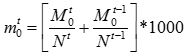 
      где: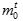 - коэффициент младенческой смертности в расчетном году t; 


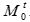  и 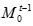 - число детей, умерших в возрасте до года из числа родившихся соответственно в расчетном году t и предыдущем году t-1; 


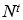  и 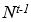 - число родившихся соответственно в расчетном году t и предыдущем году t-1.


      Для расчета младенческой смертности за отдельный период используется формула (рекомендация Всемирной организации здравоохранения):
      КМС= (М / N)*1000
      где:
      КМС - коэффициент младенческой смертности;
      М - число умерших детей в возрасте до 1 года;
      N - число детей, родившихся живыми.
      16. Коэффициент мертворождаемости рассчитывается как отношение числа мертворожденных в данном году к числу родившихся в том же году.
      17. Коэффициент неонатальной смертности (смертность с момента рождения до 28-го дня жизни) – отношение числа умерших в неонатальном периоде к числу родившихся живыми в том же году.
      Коэффициент ранней неонатальной смертности (смертность в течение первых 7 дней жизни) – отношение числа умерших в ранее неонатальном периоде к числу родившихся живыми в том же году.
      Коэффициент поздней неонатальной смертности (смертность, имеющую место в период после 7 дней жизни до 28 дней жизни) – отношение числа умерших в поздний неонатальном периоде к числу родившихся живыми в том же году.
      18. Коэффициент перинатальной смертности – отношение числа мертворожденных и умерших в раннем неонатальном периоде к общему числу родившихся живыми и мертвыми.
      19. Наиболее совершенным инструментом для получения комплексных оценок смертности и продолжительности жизни является таблица смертности.
      Показатели таблицы смертности:
      Мх=Dх/Pх
      где:
      Mх - наблюдаемый коэффициент смертности;
      Dх - число умерших в возрасте х;
      Pх - среднегодовая численность населения в возрасте х.
      qх=mх/(1+(1-aх)mх)
            где qх - вероятность умереть в возрасте х (т.е. в возрастном интервале от х до х+1 лет).
      pх=1- qх
            где рх - вероятность для доживших до возраста х дожить и до следующего года возраста х+1.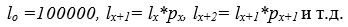 
            где lх - число доживающих до возраста х лет, начальную численность поколения или корень таблицы принимается равной 100 000 человек.
      dх= lх - lх+1
            где dх - число умирающих в возрасте х лет (т.е. в возрастном интервале от х до х+1 лет).
      Lх= lх+aх*dх
            где Lх - число лет, живущих в возрасте x (в возрастном интервале от х до х+1 лет).
      Tх= Lх+Lх+1+…+Lw
            где Тх - число живущих в возрасте х лет и старше (число человеко-лет предстоящей жизни для данного поколения).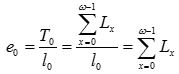 
            где е0 - средняя ожидаемая продолжительность жизни при рождении.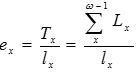 
      где:
      ех - средняя ожидаемая продолжительность жизни для достигших возраста х лет;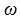  - предельный возраст, до которого не доживает ни один человек.

 4. Расчет коэффициентов за отдельный период года
      20. Расчет относительных демографических показателей осуществляется за месяц и за любое число месяцев с накоплением (период), с применением коэффициента перевода и средней численности населения.
      Коэффициент перевода в месяце (периоде) вычисляется 
      с точностью до шестого знака после запятой по следующей формуле:
      Кt = DN/dn
      где: 
      Кt - коэффициент перевода в месяце (периоде);
      DN - число дней в году;
      dn - число дней в месяце (периоде);
      t - месяц (период).
      С помощью коэффициента перевода данные в месяце (периоде) приводятся к годовому выражению. Число дней в году берется из расчета 365 дней (в високосном году – 366).
      Средняя численность населения в месяце (периоде) вычисляется с точностью до одного знака после запятой по следующей формуле:
      St = S1 +( ОПt /2)
      где: 
      St - средняя численность населения;
      S1 - численность населения на 1 января отчетного года;
      ОПt - общий прирост, убыль (–); 
      t - месяц (период).
      21. Общие коэффициенты рождаемости и смертности за месяц (период) рассчитываются по следующим формулам:
      К (Nt) =( Nt * Кt )/St * 1000
      где: 
      К (Nt) - коэффициент рождаемости;
      Nt - число родившихся;
      Кt - коэффициент перевода;
      St - средняя численность населения; 
      t - месяц (период).
      К (Mt) = (Mt * Кt )/St * 1000
      где: 
      К (Mt) - коэффициент смертности;
      Mt - число умерших;
      Кt - коэффициент перевода;
      St - средняя численность населения;
      t - месяц (период).
					© 2012. РГП на ПХВ «Институт законодательства и правовой информации Республики Казахстан» Министерства юстиции Республики Казахстан
				
Председатель
А. СмаиловУтверждена
Приказом Председателя Комитета
по статистике Министерства
национальной экономики
Республики Казахстан
от 17 ноября 2015 года № 180 